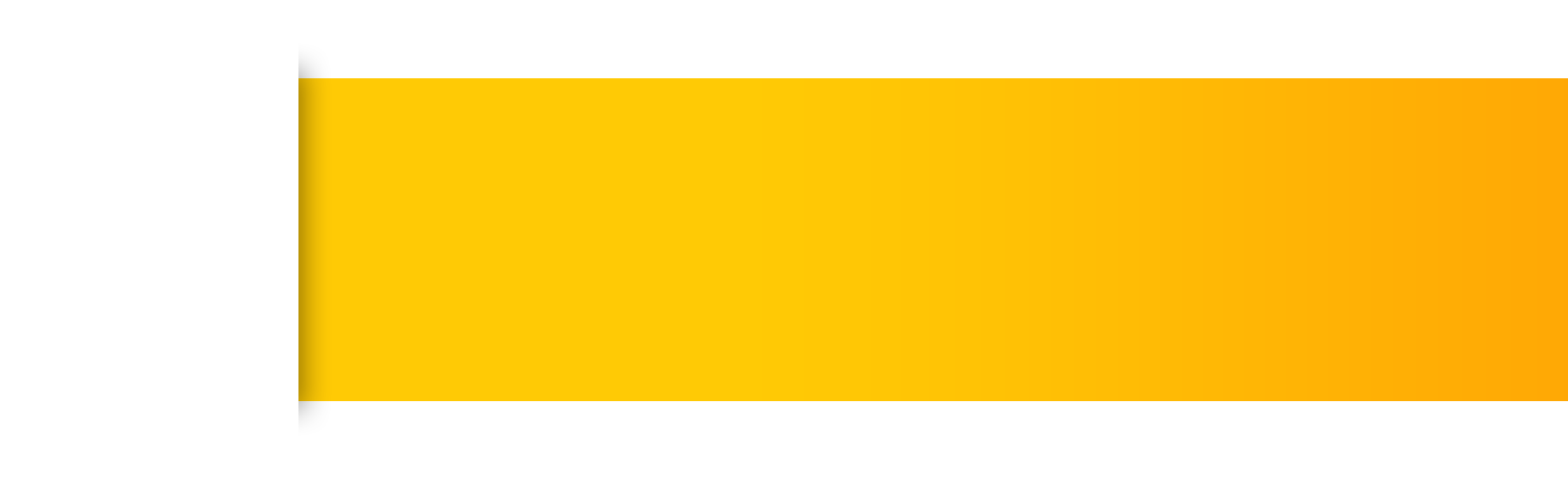 „Родовото буџетирање претставува стратегија која е насочена кон економската политика со фокусирање на владиниот буџет“ (Sharp 2003: 5). Буџетот во својата суштина претставува прибирање и користење на јавните ресурси. Во таа смисла буџетот како силна политичка алатка има централна улога во планирањето и контролата на економските активности на една земја, а воедно има огромно влијание врз социјалната еднаквост.Обуката треба да обезбеди разбирањето за родовите концепти и значењето на родово одговорното буџетирање како и специjализираните методи и алатки за родово-одговорно буџетирање вклучуваjќи и алатки за родова анализа.Обуката е составена во седум поглавја кои треба да дадат одговор на следниве теми:Родово одговорно буџетирање и воведување на родовата перспектива во јавните финансииОдржливи развојни цели и Рамка за јавно трошење и финансиска одговорност (PEFA)Влезни точки за родово одговорно буџетирањеБуџетско планирање: родова буџетска анализа, поврзаност на буџетот со родовите политики, родови податоци и клучни целни групи Родова буџетска изјаваДефинирање на родови индикаториМониторинг, евалуација и известување за родово одговорно буџетирањеПрофил на учеснициОбуката е соодветна за државни и јавни службеници од сите нивоа. Предност имаат службениците од стручна и раководна категорија.Број на учеснициЗа да се обезбеди соодветна динамика на обуката, како и да се постигне ефикасност потребно е бројот на учесници да се движи во рамки од 15 до 20 учесници.Времетраење на обукатаОбуката е со вкупно времетраење од 14 часа поделени во два работни дена. Агенда се состои од воведна, завршна сесија и 7 тематски сесии.  Обуката може да се одржува како посебен модул или да се комбинира со други тематски модули. Начин на обукаОбуката е во формат на интерактивна работилница. Пристапот на обучувачот е отворен, односно обучувачот има свој дел за презентација на содржините со простор за прашања и дискусии од страна на учесниците.Обуката остава простор за вежби низ кои учесниците ќе може да ги употребат знаењата стекнати на обуката и директно да ги преиспитаат своите ставови како и ставовите и интересите на различните интересни групи.Обуката е најдобро да се спроведува со физичко присуство затоа што бара интензивна интеракција и дискусии за вредносни системи и ставови. Сепак може брзо да се адаптира и за учење на далечина. Обуката треба да се реализира во простор кој нуди можност за градење на доверба меѓу учесниците како и простор за неформални дискусии за темата. Значајно е во групата на учесници да има застапеност на мажи и жени како и различни етнички заедници.Пристап на обучувачот/читеЦелта на работилницата е да обезбеди средина учесниците да ги применат стекнатите знаења на обуката, да ги преиспитаат своите ставови како и да разменат искуства. Презентациите треба да ги опфатат основните прашања за темата и да се остави простор за дискусија. Аудиовизуелните помагала имаат клучно значење за презентациите бидат поефективни.Примена на соодветен распоред на седење може да поттикне активното учество и да охрабри размена на искуства помеѓу учесниците. Препорачливо е учесниците да седат во мали групи околу маса. Во просторијата треба да има доволно простор за играње улоги, демонстрирање и вежби за раздвижување.МатеријалиПлан за работилницата (со детален опис на содржината како и методи и техники на работа за обучувачот)Презентации, види прилог ПрезентацииМатеријали за учесниците (работни листови, прашалници, презентации, евалуации и дополнителни материјли за читање), види прилог Вежби и МатеријалиТехнички средстваПреносен компјутерДигитална табла или LCD проекторЕвалуацијаЗавршната евалуација за обука се користи да се добијат повратни информации од учесниците за квалитетот и вредноста на обуката. Информациите од евалуацијата исто така може да помогнат да се подобрите содржината и спроведувањето на обуката во иднина како и да се прифатат одредени сугестии за подобрување во делот на логистика и организација на истата. ЗабелешкаСите материјали и презентации кои се дадени во овој документ се приложени како пример. Секој обучувач согласно претходно проценетите потреби на групата учесници како и нивниот интерес може да направи прилагодување на материјалите и презентациите. Дневниот план за работа исто така треба да биде флексибилен согласно динамиката за работа на самата група.ТемаНивоРезултати од учењеРодово одговорно буџетирање и воведување на родовата перспектива во јавните финасииОсновноУчесниците да се запознаат со концептот и процесите на родово одговорно буџетирањеДа ги разберат клучните принципи за инклузивно и родово одговорно буџетирањеОдржливи развојни цели и Рамка за јавно трошење и финансиска одговорност(PEFA)ОсновноДа се запознаат со основите на РОБ во меѓународните документи и да направат поврзување на јавните политики со меѓународните стратегии за развојВлезни точки за родово одговорно буџетирањеОсновноДа ги утврдат влезните точки за РОБ во процесот на стратешко планирање на јавни политики и буџетБуџетско планирање: родова буџетска анализа, поврзаност на буџетот со родовите политики, родови податоци и клучни целни групи ОсновноДа научат начини и методи за подготовка на родова анализа на јавните политикиДа научат да анализираат податоци од родов аспектДа научат да ги поврзуваат политиките со буџетотРодова буџетска изјаваОсновноДа се запознаат со родово буџетска изјава и да научат кои се основните компоненти во истатаДефинирање на родови индикаториОсновноДа научат што се родови индикаториДа знаат да ги идентификуваат или постават во дадени програми или јавни политики